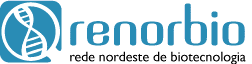 Programa de Pós-Graduação em Biotecnologia da RENORBIO – Ponto Focal AlagoasInstituto de Química e Biotecnologia - Universidade Federal de Alagoas 
Obs: Enviar para o e-mail da Secretaria do Ponto Focal (ppg.renorbio@iqb.ufal.br) e fazer o upload no portal Renorbio. Deve vir assinado com certificado digital do aluno e do orientador (assinatura digital gov.br ou similar).* OK (atende às exigências); N (não atende às exigências: detalhar na terceira coluna a quantidade de créditos a cumprir)   ;   RELATÓRIO ANUALPeríodo: 20__ / __  1. IDENTIFICAÇÃO Nome do Aluno Nome do Curso de Pós-GraduaçãoPROGRAMA DE PÓS-GRADUAÇÃO EM BIOTECNOLOGIA DA RENORBIO Ponto FocalALAGOAS Mês/Ano de Início do Curso      Nome do Coordenador do CursoProf. Dr. ANTÔNIO EUZÉBIO GOULART SANTANA (Ponto Focal Alagoas) Nome do Professor Orientador do Aluno 2. ATIVIDADES ACADÊMICASSituação*Item Nº de créditos a cumprirNúmero de créditos obrigatórios (14)Número de créditos eletivos (14) Participação no Seminário de Teses em Andamento IParticipação no Seminário de Teses em Andamento IIProficiência em inglêsEstágio de Docência IEstágio de Docência IINo. de artigos derivados da tese a serem submetidosNo. de artigos derivados da tese submetidosRevistas e fator de impactoNo. patentes derivadas da tese depositadasNo. de artigos derivados da tese aceitos para publicaçãoRevistas e fator de impactoN° de artigos com o aluno como primeiro autor_______________________________________Local / Data_______________________________________Assinatura do Coordenador do Curso 3. DESENVOLVIMENTO DO PROJETO DE TESE3.1. Título do projeto de tese:3.2.  Situação Atual:(    )  Não ingressou ainda nessa atividade.(    )  Realiza estudos preliminares.(    )  Está desenvolvendo o projeto de tese.(    )  Está elaborando a redação final da tese.(    ) Terminou o trabalho de tese e está aguardando a defesa.3.3. Qualificação/Defesa de Tese:Data do Exame de Qualificação, se realizado:Data/período de previsão da Defesa, caso já tenha Qualificado:Data/período de previsão do Exame de Qualificação, caso ainda não tenha Qualificado:3.4. Atividades propostas para o ano executadas 3.4. Atividades propostas para o ano executadas 3.4. Atividades propostas para o ano executadas Atividades% con-cluídoJustificativa (somente se menos de 100%)4. PRODUÇÃO TÉCNICO-CIENTÍFICA (TODAS as publicações desde a entrada no PPGB-Renorbio)4.1. Trabalhos em Anais (Colocar referências completas e anexar comprovantes)4.2. Trabalhos em Periódicos (Colocar referências completas e anexar comprovantes)4.3. Livros ou Capítulos de Livros (Colocar referências completas e anexar comprovantes)4.4. Produtos ou processos (Colocar referências completas e anexar comprovantes)Tipo: (bioproduto – bioprocesso – cultivar – outro: especificar):Título (mesmo que provisório):Estágio:(   ) Em desenvolvimento(   ) Concluído(   ) Em negociaçãoStatus da solicitação de depósito/registro: (  ) NA (não se aplica) (  ) Em elaboração(  ) DepositadoSe depositado:Inventores: Número do Depósito ou número do protocolo:Tipo do Depósito (PI, UM, DI etc.):Data do Depósito (se for o caso):Escritório (INPI, EPO etc.):4.5. Caso não tenha produção, explicar detalhadamente o porquê.5. INFORMAÇÕES SOBRE DOUTORADO-SANDUÍCHE Instituição: Instituição: Laboratório: Laboratório: Orientador Estrangeiro:Orientador Estrangeiro:País:Período:Bolsa:Bolsa:6. OUTRAS INFORMAÇÕES RELEVANTESOutras informações (Prêmios, projetos aprovados em editais competitivos, relação com empresas, estágios, etc.):_______________________________________Local / Data_______________________________________Assinatura do AlunoPARECER DO PROFESSOR ORIENTADOR  Parecer_______________________________________Local / Data_______________________________________Assinatura do OrientadorPrograma de Pós-Graduação em Biotecnologia da RENORBIO – Ponto Focal AlagoasInstituto de Química e Biotecnologia - Universidade Federal de Alagoas 
Campus A. C. Simões – Av. Lourival Melo Mota, s/n° - Cidade Universitária57072-970, Maceió- AL - Telefone: (82) 3214-1144 – E-mail: ppg.renorbio@iqb.ufal.br